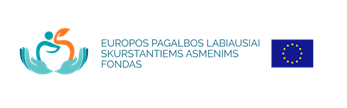 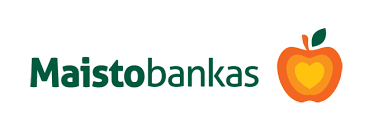 2019 m. kovo mėn.2018 m. lapkričio-gruodžio mėn. Kauno m. savivaldybėje prašymus buvo parašę 5730 žmonių. Paramą atsiėmė 5201 žmogus. Neišdalinti maisto produktai buvo perduoti nepasiturinčius žmones maitinančioms organizacijoms:Kauno Kristaus prisikėlimo parapijos Carito valgyklai;Neris, Domeikavos vaikų ir jaunimo centrui;TC Laisva valia, VšĮ;Nauja karta, Krikščionių bažnyčiaiNemuno krašto vaikai, LPFMarijos  Krikščionių pagalbos Dukterų institutui;Likimo draugai, Kauno klubui;Kauno miesto socialinių paslaugų centro  Nakvynės namams;Sigitos šeimynai;Sugrįžimas, VšĮPetrašiūnų gailestingumo namai, asociacijai;Maistas kūnui ir sielai, LPF;Juventa, VšĮ;Namai visiems, VšĮ;Vaikų stotelė, Kauno Šv. Kryžiaus (Karmelitų) parapijos vaikų dienos centrui.Nr.SeniūnijaDalinimo punkto adresasDalinimo laikasDalinimo data1.AleksotasS. Dariaus ir S. Girėno g.  29A (Lietuvos samariečių bendrijos patalpos)12-15 val. Kovo 18-19 d. 2.CentrasKęstučio g. 45 (Kauno miesto neįgaliųjų draugija)9-13 val.Kovo 19 d. 3.DainavaTaikos pr. 127 (Kauno technikos profesinio mokymo centras)12-16 val.Kovo 21-22 d. 4. EiguliaiP. Plechavičiaus g. 9A (Eigulių seniūnija)10-13 val.Kovo 15, 18 d.5.GričiupisGričiupio g. 11 (Gričiupio seniūnija)10-13 val.Kovo 20-21 d.6.PanemunėVaidoto g. 115 (Panemunės seniūnija)10-13 val.Kovo 14-15 d. 7.PetrašiūnaiR. Kalantos g. 1A (Kauno statybos ir paslaugų mokymo centras)10-13 val.Kovo 21-22 d.8.ŠančiaiA.Juozapavičiaus pr. 119 (Kauno jungtinė metodistų bažnyčia)10-13 val.Kovo 19-20 d.9.ŠilainiaiŽemaičių pl. 43/Tolminkiemio g. 2 (Kauno „Kristaus misijos“ baptistų bažnyčia)12-15 val.Kovo 13-14 d. 10.VilijampolėA.Stulginskio g. 61 (Kauno J. Ir P. Vileišių mokyklos padalinyje)16-19 val.Kovo 15, 18 d. 11.ŽaliakalnisPartizanų g. 5 (Žaliakalnio seniūnija) 10-13 val.Kovo 15, 18 d. 